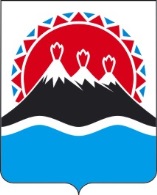 П О С Т А Н О В Л Е Н И ЕПРАВИТЕЛЬСТВА КАМЧАТСКОГО КРАЯ             г. Петропавловск-КамчатскийОб утверждении Порядка предоставления из краевого бюджета субсидий Гарантийному фонду развития предпринимательства Камчатского краяВ соответствии со статьей 781 Бюджетного кодекса Российской Федерации, постановлением Правительства Российской Федерации от 07.05.2017 № 541 «Об общих требованиях к нормативным правовым актам, муниципальным правовым актам, регулирующим предоставление субсидий некоммерческим организациям, не являющимся государственными (муниципальными) учреждениями», приказом Министерства экономического развития Российской Федерации от 14.02.2018 № 67 «Об утверждении требований к реализации мероприятий субъектами Российской Федерации, бюджетам которых предоставляются субсидии на государственную поддержку малого и среднего предпринимательства, включая крестьянские (фермерские) хозяйства, а также на реализацию мероприятий по поддержке молодежного предпринимательства, и требований к организациям, образующим инфраструктуру поддержки субъектов малого и среднего предпринимательства»ПРАВИТЕЛЬСТВО ПОСТАНОВЛЯЕТ: 1. Утвердить Порядок предоставления из краевого бюджета субсидий Гарантийному фонду развития предпринимательства Камчатского согласно приложению к настоящему постановлению.2. Настоящее постановление вступает в силу через 10 дней после дня его официального опубликования и распространяется на правоотношения, возникшие с 1 апреля 2019 года.ГубернаторКамчатского края                                                                                       В.И. ИлюхинСогласовано:ИсполнительМакаров Илья НиколаевичТел. (84152) 42-43-12 Агентство инвестиций и предпринимательства Камчатского краяПриложение к постановлениюПравительства Камчатского краяот ______________ № ________Порядокпредоставления из краевого бюджета субсидийГарантийному фонду развития предпринимательства Камчатского краяНастоящий Порядок регулирует вопросы предоставления из краевого бюджета субсидий Гарантийному фонду развития предпринимательства Камчатского края (далее – Субсидия) в целях достижения результатов регионального проекта «Расширение доступа субъектов малого и среднего предпринимательства к финансовым ресурсам, в том числе к льготному финансированию» (далее – Региональный проект), утвержденного Советом по организации проектной деятельности при Губернаторе Камчатского края (протокол от 23.01.2019 № 6).Субсидии предоставляются Агентством в пределах бюджетных ассигнований, предусмотренных законом о краевом бюджете на соответствующий финансовый год и на плановый период, и лимитов бюджетных обязательств, доведенных Агентству в рамках реализации основного мероприятия «Региональный проект «Расширение доступа субъектов малого и среднего предпринимательства к финансовым ресурсам, в том числе к льготному финансированию» подпрограммы 2 «Развитие субъектов малого и среднего предпринимательства» государственной программы Камчатского края «Развитие экономики и внешнеэкономической деятельности Камчатского края», утвержденной постановлением Правительства Камчатского края от 29.11.2013 № 521-П.Субсидии предоставляются в целях увеличения капитализации Гарантийного фонда развития предпринимательства Камчатского края (далее – РГО), для обеспечения объема финансовой поддержки, оказанной субъектам малого и среднего предпринимательства при гарантийной поддержке региональными гарантийными организациями, предусмотренного Региональным проектом. Субсидии носят целевой характер и не могут быть израсходованы на цели, не предусмотренные настоящим Порядком.Для получения субсидий РГО должен соответствовать следующим требованиям:РГО соответствует требованиям, установленным Федеральным законом от 24.07.2007 № 209-ФЗ «О развитии малого и среднего предпринимательства в Российской Федерации» и приказом Минэкономразвития России от 28.11.2016 № 763 «Об утверждении требований к фондам содействия кредитованию (гарантийным фондам, фондам поручительств) и их деятельности», в году, предшествующем году предоставления субсидии;РГО обеспечивает ведение в электронном виде и актуализацию на постоянной основе перечня услуг, предоставляемых РГО, в том числе на базе многофункциональных центров для бизнеса;между РГО и многофункциональным центром Камчатского края заключено соглашение, предусматривающее организацию предоставления услуг РГО в многофункциональных центрах для бизнеса; РГО является организацией, относящейся к инфраструктуре поддержки субъектов малого и среднего предпринимательства на территории Камчатского края и включена в единый реестр организаций, образующих инфраструктуру поддержки субъектов малого и среднего предпринимательства.Условиями предоставления субсидий является соответствие РГО на первое число месяца, предшествующего месяцу, в котором заключается Соглашение о предоставлении субсидий (далее - Соглашение), следующим требованиям:а) у РГО должна отсутствовать неисполненная обязанность по уплате налогов, сборов, страховых взносов, пеней, штрафов, процентов, подлежащих уплате в соответствии с законодательством Российской Федерации о налогах и сборах;б) у РГО отсутствует просроченная задолженность по возврату в бюджет Камчатского края субсидий, бюджетных инвестиций, предоставленных в том числе в соответствии с иными нормативными правовыми актами Камчатского края, и иная просроченная задолженность перед краевым бюджетом;в) РГО не находится в процессе реорганизации, ликвидации, банкротства;Субсидии предоставляются на основании Соглашения, которое заключается один раз в финансовом году. Соглашение заключается в соответствии с типовой формой, утвержденной Министерством финансов Камчатского края.Обязательными условиями предоставления субсидий, включаемыми в Соглашение, и договоры (соглашения), заключенные в целях исполнения обязательств по Соглашению, являются согласие соответственно получателей субсидий и лиц, являющихся поставщиками (подрядчиками, исполнителями) по договорам (соглашениям), заключенным в целях исполнения обязательств по Соглашению, на осуществление Агентством и органами государственного финансового контроля проверок соблюдения ими условий, целей и порядка предоставления субсидий и запрет приобретения за счет полученных средств иностранной валюты.Для получения субсидий РГО представляет в Агентство в срок, установленный Агентством, следующие документы:заявку на предоставление субсидий в произвольной форме;копии учредительных документов РГО, заверенные в установленном порядке;справку, подписанную руководителем РГО, подтверждающую соответствие получателя субсидий условиям, указанным в части 6 настоящего Порядка.Агентство в течение 5 рабочих дней со дня поступления документов, указанных в части 9 настоящего Порядка, рассматривает их и принимает решение о предоставлении субсидий либо об отказе в предоставлении субсидий.В случае принятия решения об отказе в предоставлении субсидий Агентство в течение 5 рабочих дней со дня принятия такого решения направляет РГО уведомление о принятом решении с обоснованием причин отказа.Основаниями для отказа в предоставлении субсидий являются:1) несоответствие РГО требованиям и (или) условиям предоставления субсидий, установленным частями 5, 6 настоящего Порядка;2) непредставление или представление не в полном объеме РГО документов, указанных в части 9 настоящего Порядка;3) наличие в представленных РГО документах недостоверных сведений.В случае принятия решения о предоставлении субсидий Агентство в течение 5 рабочих дней со дня принятия такого решения заключает с РГО Соглашение, неотъемлемой частью которого является план-график перечисления субсидий.Размер субсидии, предоставляемой РГО, определяется Законом Камчатского края о краевом бюджете на текущий год и плановый период, в соответствии с объёмом финансового обеспечения мероприятия «Предоставлены субсидии Гарантийному фонду развития предпринимательства Камчатского края за счет средств федерального и регионального бюджета» Регионального проекта. Перечисление субсидий осуществляется в соответствии с планом-графиком перечисления субсидий.Показатели результативности предоставления субсидий и их значения, установленные в соответствии с Региональным проектом, а также порядок, сроки и формы представления получателями субсидий отчетности о достижении данных показателей устанавливаются Соглашением.РГО представляет в Агентство отчет об использовании полученных средств субсидий в порядке и сроки, установленные Соглашением.Агентство и органы государственного финансового контроля осуществляют обязательную проверку соблюдения получателем субсидий условий, целей и порядка предоставления субсидий, а также достижение показателей результативности и эффективности использования субсидии.Остаток средств субсидий, неиспользованных в отчетном финансовом году, может использоваться получателем субсидий в очередном финансовом году на цели, указанные в настоящем Порядке, при принятии Агентством по согласованию с Министерством финансов Камчатского края решения о наличии потребности в указанных средствах и включении соответствующих положений в Соглашение.В случае отсутствия указанного решения остаток средств субсидий, неиспользованных в отчетном финансовом году, подлежит возврату в краевой бюджет на лицевой счет Агентства в течение 20 рабочих дней со дня получения уведомления Агентства.В случае нарушения получателем субсидий условий предоставления субсидий, установленных настоящим Порядком, а также недостижения показателей результативности предоставления субсидий, установленных Соглашением, субсидии подлежат возврату в краевой бюджет на лицевой счет Агентства в течение 20 рабочих дней со дня получения уведомления Агентства.Письменное уведомление о возврате субсидий направляется Агентством в течение 5 рабочих дней со дня выявления обстоятельств, указанных в абзаце втором части 19 и части 20 настоящего Порядка.ПОЯСНИТЕЛЬНАЯ ЗАПИСКА к проекту постановления Правительства Камчатского края «Об утверждении Порядка предоставления из краевого бюджета субсидий Гарантийному фонду развития предпринимательства Камчатского края»Настоящий проект постановления Правительства Камчатского края подготовлен с целью установления порядка предоставления субсидий из краевого бюджета субсидий Гарантийному фонду развития предпринимательства Камчатского края, в целях достижения результатов регионального проекта «Расширение доступа субъектов малого и среднего предпринимательства к финансовым ресурсам, в том числе к льготному финансированию» (далее – Региональный проект), утвержденного Советом по организации проектной деятельности при Губернаторе Камчатского края (протокол от 23.01.2019 № 6).Предоставление субсидии направлено на увеличение капитализации Гарантийного фонда развития предпринимательства Камчатского края (далее – РГО), в целях обеспечения предусмотренного Региональным проектом объемом финансовой поддержки, оказанной субъектам МСП в рамках Национальной гарантийной системы.В соответствии с Региональным проектом объём субсидии, подлежащий перечислению РГО составляет:2019 год – 7 898,38 тыс.руб., в том числе 7 819,4 тыс.руб. за счет средств федерального бюджета, 78,98 тыс.руб. за счет средств краевого бюджета (софинансирование);2020 год – 8 019,60 тыс.руб., в том числе 7 939,4 тыс.руб. за счет средств федерального бюджета, 80,2 тыс.руб. за счет средств краевого бюджета (софинансирование);2021 год – 8 924,75 тыс.руб., в том числе 8 835,5 тыс.руб. за счет средств федерального бюджета, 89,25 тыс.руб. за счет средств краевого бюджета (софинансирование).Принятие данного постановления не потребует дополнительного финансирования из средств краевого бюджета. Проект постановления Правительства Камчатского края 21.05.2019 размещен на Едином портале проведения независимой антикоррупционной экспертизы и общественного обсуждения проектов нормативных правовых актов Камчатского края (htths://npaproject.kamgov.ru) для проведения в срок по 29.05.2019 независимой антикоррупционной экспертизы. В соответствии с постановлением Правительства Камчатского края от 06.06.2013 № 233-П «Об утверждении Порядка проведения оценки регулирующего воздействия проектов нормативных правовых актов и нормативных правовых актов Камчатского края» настоящий проект постановления Правительства Камчатского края не подлежит оценке регулирующего воздействия.№Заместитель Председателя          Правительства Камчатского края М.А. Суббота«___»_________2019Министр финансовКамчатского края С.Л. Течко«___»_________2019Руководитель Агентства инвестиций и предпринимательства Камчатского краяО.В. Герасимова«___»_________2019Начальник Главного правового управления Губернатора иПравительства Камчатского края   С.Н. Гудин«___»_________2019